Publicado en Barcelona el 21/12/2016 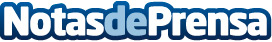 Quadis Rent a Car amplía su flota con 103 unidades más de Mercedes-BenzLa amplicación consta de 73 unidades de Mercedes-Benz Clase V 220 D Avantgarde y 30 de Mercedes-Benz Vito 114 Tourer ProDatos de contacto:Pamela Espigares SOULMATE COMUNICACIÓN620213990Nota de prensa publicada en: https://www.notasdeprensa.es/quadis-rent-a-car-amplia-su-flota-con-103 Categorias: Nacional Automovilismo Turismo Logística Recursos humanos Industria Automotriz http://www.notasdeprensa.es